
KEMENTERIAN RISET, TEKNOLOGI DAN PENDIDIKAN TINGGI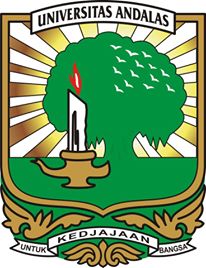 FAKULTAS ILMU BUDAYA UNIVERSITAS ANDALASJURUSAN SASTRA INGGRISKampus Unand Limau Manis Telepon (0751) 71227 Faksimile. (0751) 71227Laman: http://fib.unand.ac.id   Pos-el: sasingunand@gmail.comPETUNJUK PENGISIAN FORMULIR PENDAFTARAN UJIAN SKRIPSI 2019Formulir ini dapat diunduh dari link yang ada di menu download di website Jurusan Sastra Inggris:http://englishdept.fib.unand.ac.idMahasiswa mesti mengunduh, menyimpan, mengisi, dan memprintout formulir pendaftaran ini.Formulir Pendaftaran ini membantu mahasiswa menyusun dan melengkapi persyaratan untuk ujian skripsi yang akan diikutinya. Bagian cek list di dua (2) kolom paling kanan diisi untuk membantu mahasiswa memastikan semua berkas dan dokumen dilengkapi dan disusun secara tertib dan berurutan. UPSUS dan Tendik Akademik Jurusan tidak akan menerima berkas yang disusun tidak berurutan dan/atau tidak lengkap.Mahasiswa ybs kemudian mesti mem-printout semua formulir berkas pendaftaran (I), diperbanyak / dirangkap sesuai persyaratan, dikelompokkan menjadi dua (2) rangkap, dan dimasukkan dalam dua (2) buah map plastik warna merah.Mahasiswa wajib menandatangani surat permohonan Ujian Sarjana S1 sebelum meminta tandatangan Pembimbing Skripsi dan Dosen PA.Tandatangan Pembimbing Skripsi dan Dosen PA wajib didapatkan untuk lembar pengesahan / “approval page” dan “surat permohonan ujian sarjana S1” sebelum berkas pendaftaran diserahkan ke Jurusan. Sedangkan tandatangan Kajur untuk approval page akan diberikan setelah semua berkas pendaftaran lengkap diisi dan diserahkan di loker pendaftaran. Dengan demikian mahasiswa tidak perlu meminta tandatangan Kajur terlebih dahulu sebelum menyerahkan berkas pendaftaran.Semua berkas mesti lengkap diisi sebelum diserahkan ke loker sehingga bisa divalidasi tim UPSUS dan ditandatangani Kajur. Berkas yang tidak lengkap akan diletakkan dalam loker bernama “Berkas tidak lengkap” dan dikembalikan ke mahasiswa sehingga dapat memperlambat proses administrasi bagi mahasiswa sendiri.Selain menyerahkan berkas pendaftaran Ujian Sarjana dalam map plastik warna merah, mahasiswa juga wajib menyiapkan berkas usulan SAPS (II) yang dilengkapi dan disusun secara berurutan dalam map plastik warna kuning. Map ini juga diserahkan bersamaan dengan penyerahan dua map merah ketika mendaftar untuk ujian skripsi.Setelah menyerahkan berkas pendaftaran dan SAPS di loker Jurusan, mahasiswa diwajibkan mengisi formulir pendaftaran online pada link yang ada pada menu download di website Jurusan. Pengisian formulir online ini menutup proses pendaftaran Ujian Skripsi oleh mahasiswa.Semua softcopy berkas pendaftaran online (foto terakhir, skripsi berbentuk pdf, scan kartu ujian dalam bentuk pdf, study plan terakhir dalam bentuk MS Excel) mesti diberi nama dengan format: "nama+BP+ThesisExam" misalnya "TanMalaka-1010733099-ThesisExam".Mahasiswa kemudian menunggu tim UPSUS memproses berkas pendaftaran. Penunjukan jadwal ujian akan diinformasikan oleh UPSUS sesegera mungkin kepada mahasiswa lewat WA dan “Surat panggilan ujian sarjana S1” bisa diambil dari loker bernama “Untuk Mahasiswa”. Selanjutnya mahasiswa mempersiapkan slide presentasi revisi yang telah dilakukan dan hardcopy skripsi yang dijilid keras (hard cover) untuk dipresentasikan dan dibawa pada ujian skripsi. Pada ujian skripsi, mahasiswa akan diberi dan dibacakan SK Ujian oleh dosen penguji.KEMENTERIAN RISET, TEKNOLOGI DAN PENDIDIKAN TINGGIFAKULTAS ILMU BUDAYA UNIVERSITAS ANDALASJURUSAN SASTRA INGGRISKampus Unand Limau Manis Telepon (0751) 71227 Faksimile. (0751) 71227Laman: http://fib.unand.ac.id   Pos-el: sasingunand@gmail.com"FORMULIR PENDAFTARAN UJIAN SKRIPSI"A. DATA MAHASISWA PESERTA UJIAN SKRIPSI*Coret / delete / hapus yang tidak berlakuB. DAFTAR BERKAS PERSYARATAN UJIAN SKRIPSI YANG DISERAHKAN KEPADA TENDIK AKADEMIK JURUSAN (SILAHKAN DISILANG (X) ISIAN SETIAP BERKAS)C. BERKAS USULAN KREDIT SAPS DISUSUN DALAM MAP PLASTIK WARNA KUNING YANG DISERAHKAN KETIKA MENDAFTAR UNTUK UJIAN SKRIPSI**Diisi oleh Tendik Akademik JurusanBerkas Pendaftaran dinyatakan LengkapPerihal	: Permohonan Ujian Sarjana	  Program Strata 1 ( S.1 )Kepada Yth,Dekan Fakultas Ilmu BudayaUniversitas Andalasdi	P A D A N GDengan Hormat,Saya yang bertanda tangan dibawah ini :Telah memenuhi syarat-syarat sebagai berikut:Untuk itu, sudilah kiranya Bapak mengizinkan saya untuk melaksanakan ujian skripsi dalam rangka penyelesaian studi saya di Fakultas Ilmu Budaya.Atas izin dan kerjasama Bapak, saya ucapkan terimakasih.*coret / delete / hapus yang tidak berlaku KEMENTERIAN RISET, TEKNOLOGI DAN PENDIDIKAN TINGGIFAKULTAS ILMU BUDAYA UNIVERSITAS ANDALASJURUSAN SASTRA INGGRISKampus Unand Limau Manis Telepon (0751) 71227 Faksimile. (0751) 71227Laman: http://fib.unand.ac.id   Pos-el: sasingunand@gmail.comFORMULIR ANGKA KREDIT KEGIATAN MAHASISWASTUDENT ACTIVITY PERFORMANCE SYSTEM (SAPS)Reviewer 						Ketua Jurusan Sastra Inggris							Hanafi, SS, M.App.Ling, Ph.D							NIP. 1977123020021210041.NAMA:2.NOMOR BP:3.NOMOR HP:4. EMAIL:5.BIDANG ILMU:LINGUISTICS / LITERARY STUDIES*LINGUISTICS / LITERARY STUDIES*LINGUISTICS / LITERARY STUDIES*LINGUISTICS / LITERARY STUDIES*LINGUISTICS / LITERARY STUDIES*LINGUISTICS / LITERARY STUDIES*LINGUISTICS / LITERARY STUDIES*LINGUISTICS / LITERARY STUDIES*LINGUISTICS / LITERARY STUDIES*LINGUISTICS / LITERARY STUDIES*6.JUDUL SKRIPSI:7.PEMBIMBING 1:8.PEMBIMBING 2 (Jika Ada):NONAMA BERKASRANGKAP**ADA**TIDAK ADAI.Disusun secara berurutan dalam dua (2) map plastik warna merahDisusun secara berurutan dalam dua (2) map plastik warna merahDisusun secara berurutan dalam dua (2) map plastik warna merahDisusun secara berurutan dalam dua (2) map plastik warna merah1.Formulir Pendaftaran Ujian Skripsi22.Surat Permohonan Ujian Sarjana S1 kepada Dekan23.Transkripsi nilai akhir24.Kartu Bimbingan yang menunjukkan sedikitnya 12 kali pertemuan konsultasi dengan Pembimbing Tunggal / Utama dan sedikitnya 12 kali pertemuan konsultasi dengan Pembimbing Pendamping (Asli + 1 rangkap fotokopi)25.Cover Page76.Approval page yang sudah ditandatangani Pembimbing dan Kajur77.SKRIPSI LENGKAP dalam versi akhir yang SUDAH DIJILID KERAS dan siap diserahkan ke pustaka (6 rangkap)6NONAMA BERKASRANGKAP**ADA**TIDAK ADAII. Disusun secara berurutan / kronologis dalam satu (1) map plastik warna kuningDisusun secara berurutan / kronologis dalam satu (1) map plastik warna kuningDisusun secara berurutan / kronologis dalam satu (1) map plastik warna kuningDisusun secara berurutan / kronologis dalam satu (1) map plastik warna kuning1.Formulir Angka Kredit Mahasiswa (SAPS)12.ASLI - Bukti sertifikat dan surat keterangan dari semua kegiatan mahasiswa yang diusulkan dalam formulir13.Fotokopi - bukti sertifikat dan surat keterangan dari semua kegiatan mahasiswa yang diusulkan dalam formulir1Padang,Padang,//20        UPSUS        UPSUS        UPSUS        UPSUS        UPSUS        UPSUS        UPSUS        UPSUS        UPSUS        UPSUS        UPSUS        UPSUS1.Nama:2.Nomor BP:3.Bidang Ilmu:LINGUISTICS / LITERARY STUDIES*LINGUISTICS / LITERARY STUDIES*LINGUISTICS / LITERARY STUDIES*LINGUISTICS / LITERARY STUDIES*LINGUISTICS / LITERARY STUDIES*LINGUISTICS / LITERARY STUDIES*LINGUISTICS / LITERARY STUDIES*LINGUISTICS / LITERARY STUDIES*LINGUISTICS / LITERARY STUDIES*LINGUISTICS / LITERARY STUDIES*1.Saat ini terdaftar sebagai Mahasiswa Fakultas Ilmu Budaya Universitas Andalas Saat ini terdaftar sebagai Mahasiswa Fakultas Ilmu Budaya Universitas Andalas Saat ini terdaftar sebagai Mahasiswa Fakultas Ilmu Budaya Universitas Andalas Saat ini terdaftar sebagai Mahasiswa Fakultas Ilmu Budaya Universitas Andalas Saat ini terdaftar sebagai Mahasiswa Fakultas Ilmu Budaya Universitas Andalas Saat ini terdaftar sebagai Mahasiswa Fakultas Ilmu Budaya Universitas Andalas Saat ini terdaftar sebagai Mahasiswa Fakultas Ilmu Budaya Universitas Andalas Saat ini terdaftar sebagai Mahasiswa Fakultas Ilmu Budaya Universitas Andalas Saat ini terdaftar sebagai Mahasiswa Fakultas Ilmu Budaya Universitas Andalas Saat ini terdaftar sebagai Mahasiswa Fakultas Ilmu Budaya Universitas Andalas Saat ini terdaftar sebagai Mahasiswa Fakultas Ilmu Budaya Universitas Andalas Saat ini terdaftar sebagai Mahasiswa Fakultas Ilmu Budaya Universitas Andalas Saat ini terdaftar sebagai Mahasiswa Fakultas Ilmu Budaya Universitas Andalas Saat ini terdaftar sebagai Mahasiswa Fakultas Ilmu Budaya Universitas Andalas Saat ini terdaftar sebagai Mahasiswa Fakultas Ilmu Budaya Universitas Andalas Saat ini terdaftar sebagai Mahasiswa Fakultas Ilmu Budaya Universitas Andalas Saat ini terdaftar sebagai Mahasiswa Fakultas Ilmu Budaya Universitas Andalas Saat ini terdaftar sebagai Mahasiswa Fakultas Ilmu Budaya Universitas Andalas Saat ini terdaftar sebagai Mahasiswa Fakultas Ilmu Budaya Universitas Andalas Saat ini terdaftar sebagai Mahasiswa Fakultas Ilmu Budaya Universitas Andalas Saat ini terdaftar sebagai Mahasiswa Fakultas Ilmu Budaya Universitas Andalas Saat ini terdaftar sebagai Mahasiswa Fakultas Ilmu Budaya Universitas Andalas Saat ini terdaftar sebagai Mahasiswa Fakultas Ilmu Budaya Universitas Andalas Saat ini terdaftar sebagai Mahasiswa Fakultas Ilmu Budaya Universitas Andalas Saat ini terdaftar sebagai Mahasiswa Fakultas Ilmu Budaya Universitas Andalas Saat ini terdaftar sebagai Mahasiswa Fakultas Ilmu Budaya Universitas Andalas Saat ini terdaftar sebagai Mahasiswa Fakultas Ilmu Budaya Universitas Andalas Saat ini terdaftar sebagai Mahasiswa Fakultas Ilmu Budaya Universitas Andalas Saat ini terdaftar sebagai Mahasiswa Fakultas Ilmu Budaya Universitas Andalas Saat ini terdaftar sebagai Mahasiswa Fakultas Ilmu Budaya Universitas Andalas Semester:GanjilGanjil/Genap*Genap*Genap*Genap*tahun akademik:tahun akademik:tahun akademik:tahun akademik:tahun akademik:tahun akademik:20202020//20202020202.Telah lulus semua mata kuliah wajib dan pilihan seperti yang tercantum dalam kurikulum (transkrip nilai terlampir)Telah lulus semua mata kuliah wajib dan pilihan seperti yang tercantum dalam kurikulum (transkrip nilai terlampir)Telah lulus semua mata kuliah wajib dan pilihan seperti yang tercantum dalam kurikulum (transkrip nilai terlampir)Telah lulus semua mata kuliah wajib dan pilihan seperti yang tercantum dalam kurikulum (transkrip nilai terlampir)Telah lulus semua mata kuliah wajib dan pilihan seperti yang tercantum dalam kurikulum (transkrip nilai terlampir)Telah lulus semua mata kuliah wajib dan pilihan seperti yang tercantum dalam kurikulum (transkrip nilai terlampir)Telah lulus semua mata kuliah wajib dan pilihan seperti yang tercantum dalam kurikulum (transkrip nilai terlampir)Telah lulus semua mata kuliah wajib dan pilihan seperti yang tercantum dalam kurikulum (transkrip nilai terlampir)Telah lulus semua mata kuliah wajib dan pilihan seperti yang tercantum dalam kurikulum (transkrip nilai terlampir)Telah lulus semua mata kuliah wajib dan pilihan seperti yang tercantum dalam kurikulum (transkrip nilai terlampir)Telah lulus semua mata kuliah wajib dan pilihan seperti yang tercantum dalam kurikulum (transkrip nilai terlampir)Telah lulus semua mata kuliah wajib dan pilihan seperti yang tercantum dalam kurikulum (transkrip nilai terlampir)Telah lulus semua mata kuliah wajib dan pilihan seperti yang tercantum dalam kurikulum (transkrip nilai terlampir)Telah lulus semua mata kuliah wajib dan pilihan seperti yang tercantum dalam kurikulum (transkrip nilai terlampir)Telah lulus semua mata kuliah wajib dan pilihan seperti yang tercantum dalam kurikulum (transkrip nilai terlampir)Telah lulus semua mata kuliah wajib dan pilihan seperti yang tercantum dalam kurikulum (transkrip nilai terlampir)Telah lulus semua mata kuliah wajib dan pilihan seperti yang tercantum dalam kurikulum (transkrip nilai terlampir)Telah lulus semua mata kuliah wajib dan pilihan seperti yang tercantum dalam kurikulum (transkrip nilai terlampir)Telah lulus semua mata kuliah wajib dan pilihan seperti yang tercantum dalam kurikulum (transkrip nilai terlampir)Telah lulus semua mata kuliah wajib dan pilihan seperti yang tercantum dalam kurikulum (transkrip nilai terlampir)Telah lulus semua mata kuliah wajib dan pilihan seperti yang tercantum dalam kurikulum (transkrip nilai terlampir)Telah lulus semua mata kuliah wajib dan pilihan seperti yang tercantum dalam kurikulum (transkrip nilai terlampir)Telah lulus semua mata kuliah wajib dan pilihan seperti yang tercantum dalam kurikulum (transkrip nilai terlampir)Telah lulus semua mata kuliah wajib dan pilihan seperti yang tercantum dalam kurikulum (transkrip nilai terlampir)Telah lulus semua mata kuliah wajib dan pilihan seperti yang tercantum dalam kurikulum (transkrip nilai terlampir)Telah lulus semua mata kuliah wajib dan pilihan seperti yang tercantum dalam kurikulum (transkrip nilai terlampir)Telah lulus semua mata kuliah wajib dan pilihan seperti yang tercantum dalam kurikulum (transkrip nilai terlampir)Telah lulus semua mata kuliah wajib dan pilihan seperti yang tercantum dalam kurikulum (transkrip nilai terlampir)Telah lulus semua mata kuliah wajib dan pilihan seperti yang tercantum dalam kurikulum (transkrip nilai terlampir)Telah lulus semua mata kuliah wajib dan pilihan seperti yang tercantum dalam kurikulum (transkrip nilai terlampir)3.Indeks Prestasi Kumulatif:Indeks Prestasi Kumulatif:Indeks Prestasi Kumulatif:Indeks Prestasi Kumulatif:Indeks Prestasi Kumulatif:,,4Tidak memiliki nilai D atau memiliki satu / dua nilai D*Tidak memiliki nilai D atau memiliki satu / dua nilai D*Tidak memiliki nilai D atau memiliki satu / dua nilai D*Tidak memiliki nilai D atau memiliki satu / dua nilai D*Tidak memiliki nilai D atau memiliki satu / dua nilai D*Tidak memiliki nilai D atau memiliki satu / dua nilai D*Tidak memiliki nilai D atau memiliki satu / dua nilai D*Tidak memiliki nilai D atau memiliki satu / dua nilai D*Tidak memiliki nilai D atau memiliki satu / dua nilai D*Tidak memiliki nilai D atau memiliki satu / dua nilai D*Tidak memiliki nilai D atau memiliki satu / dua nilai D*Tidak memiliki nilai D atau memiliki satu / dua nilai D*Tidak memiliki nilai D atau memiliki satu / dua nilai D*Tidak memiliki nilai D atau memiliki satu / dua nilai D*Tidak memiliki nilai D atau memiliki satu / dua nilai D*Tidak memiliki nilai D atau memiliki satu / dua nilai D*Tidak memiliki nilai D atau memiliki satu / dua nilai D*Tidak memiliki nilai D atau memiliki satu / dua nilai D*Tidak memiliki nilai D atau memiliki satu / dua nilai D*Tidak memiliki nilai D atau memiliki satu / dua nilai D*Tidak memiliki nilai D atau memiliki satu / dua nilai D*Tidak memiliki nilai D atau memiliki satu / dua nilai D*Tidak memiliki nilai D atau memiliki satu / dua nilai D*Tidak memiliki nilai D atau memiliki satu / dua nilai D*Tidak memiliki nilai D atau memiliki satu / dua nilai D*Tidak memiliki nilai D atau memiliki satu / dua nilai D*Tidak memiliki nilai D atau memiliki satu / dua nilai D*Tidak memiliki nilai D atau memiliki satu / dua nilai D*Tidak memiliki nilai D atau memiliki satu / dua nilai D*Tidak memiliki nilai D atau memiliki satu / dua nilai D*5.Telah lulus Matakuliah KKN dengan nilai:Telah lulus Matakuliah KKN dengan nilai:Telah lulus Matakuliah KKN dengan nilai:Telah lulus Matakuliah KKN dengan nilai:Telah lulus Matakuliah KKN dengan nilai:Telah lulus Matakuliah KKN dengan nilai:Telah lulus Matakuliah KKN dengan nilai:Telah lulus Matakuliah KKN dengan nilai:Telah lulus Matakuliah KKN dengan nilai:Telah lulus Matakuliah KKN dengan nilai:Telah lulus Matakuliah KKN dengan nilai:Telah lulus Matakuliah KKN dengan nilai:A//BB////CC/D*D*6Telah menyelesaikan skripsi dengan judul:Telah menyelesaikan skripsi dengan judul:Telah menyelesaikan skripsi dengan judul:Telah menyelesaikan skripsi dengan judul:Telah menyelesaikan skripsi dengan judul:Telah menyelesaikan skripsi dengan judul:Telah menyelesaikan skripsi dengan judul:Telah menyelesaikan skripsi dengan judul:Telah menyelesaikan skripsi dengan judul:Telah menyelesaikan skripsi dengan judul:Telah menyelesaikan skripsi dengan judul:Telah menyelesaikan skripsi dengan judul:Telah menyelesaikan skripsi dengan judul:Telah menyelesaikan skripsi dengan judul:Telah menyelesaikan skripsi dengan judul:Telah menyelesaikan skripsi dengan judul:Telah menyelesaikan skripsi dengan judul:Telah menyelesaikan skripsi dengan judul:Telah menyelesaikan skripsi dengan judul:Telah menyelesaikan skripsi dengan judul:Telah menyelesaikan skripsi dengan judul:Telah menyelesaikan skripsi dengan judul:Telah menyelesaikan skripsi dengan judul:Telah menyelesaikan skripsi dengan judul:Telah menyelesaikan skripsi dengan judul:Telah menyelesaikan skripsi dengan judul:Telah menyelesaikan skripsi dengan judul:Telah menyelesaikan skripsi dengan judul:Telah menyelesaikan skripsi dengan judul:Telah menyelesaikan skripsi dengan judul:7.DisetujuiDisetujuiPembimbing 1:Pembimbing 1:Pembimbing 1:Pembimbing 1::::ttdttdttdttdttdttdPembimbing 2:Pembimbing 2:Pembimbing 2:Pembimbing 2::::ttdttdttdttdttdttd8Diketahui Diketahui Dosen PA:Dosen PA:Dosen PA:Dosen PA::::ttdttdttdttdttdttdPadang, //20PemohonPemohonPemohonPemohonPemohonPemohonPemohonPemohonPemohonPemohonPemohonNamaNamaNamaNamaNamaNamaNamaNamaNamaNamaNamaI.IDENTITAS MAHASISWAIDENTITAS MAHASISWA1NAMA2BP3Jurusan / Fakultas4Tempat dan Tanggal Lahir5Jenis KelaminII.UNSUR YANG DINILAIUNSUR YANG DINILAIUNSUR YANG DINILAIUNSUR YANG DINILAINOUNSUR DAN SUB UNSURANGKA KREDIT MENURUTANGKA KREDIT MENURUTBUKTINOUNSUR DAN SUB UNSURPengusulTim PenilaiBUKTI12345PENALARANMengikuti Seminar IlmiahMengikuti Seminar IlmiahMengikuti Seminar IlmiahMengikuti Seminar IlmiahSebagai Peserta Seminar nasional “Peran Industri Manufaktur Indonesia dalam Pusaran Pasar Tunggal Asean” (contoh kegiatan)15SertifikatBerperan Serta Aktif pada Organisasi ProfesiBerperan Serta Aktif pada Organisasi ProfesiBerperan Serta Aktif pada Organisasi ProfesiBerperan Serta Aktif pada Organisasi ProfesiJUMLAHIIMINAT DAN BAKATMengikuti Pelatihan Minat dan Bakat tiap KegiatanMengikuti Pelatihan Minat dan Bakat tiap KegiatanMengikuti Pelatihan Minat dan Bakat tiap KegiatanMengikuti Pelatihan Minat dan Bakat tiap KegiatanSebagai peserta bakti UNAND 2012 (contoh kegiatan)5SertifikatMengikuti pelatihan bidang minat dan bakat tiap kegiatanMengikuti pelatihan bidang minat dan bakat tiap kegiatanMengikuti pelatihan bidang minat dan bakat tiap kegiatanMengikuti pelatihan bidang minat dan bakat tiap kegiatanBBMK UKM Andalas Genta Andalas 2012 (contoh kegiatan)5JUMLAH BIIIJUMLAH KESELURUHANJUMLAH KESELURUHAN10Padang, //20